KАРАР                                                                ПОСТАНОВЛЕНИЕО создании штаба профилактики несчастных случаев на воде сельского поселения Мраковский сельсовет муниципального района Гафурийский район Республики БашкортостанВ соответствии с Федеральным законом от 6 октября 2003 года 131-ФЗ «Об общих принципах организации местного самоуправления в Российской Федерации», согласно постановлению Правительства Республики Башкортостан от 17 июня 2013 года № 246 « Об утверждении Правил охраны жизни людей на воде в Республике Башкортостан и Правил пользования водными объектами для плавания на маломерных судах в Республике Башкортостан», в целях обеспечения безопасности и снижения травматизма людей в местах массового отдыха населения на водных объектах на территории сельского поселения Мраковский сельсовет муниципального района Гафурийский район Республики Башкортостан, Администрация сельского поселения Мраковский сельсовет муниципального района Гафурийский район Республики Башкортостан ПОСТАНОВЛЯЕТ : 1. Утвердить состав муниципального штаба профилактики несчастных случаев на воде сельского поселения Мраковский сельсовет муниципального района Гафурийский район Республики Башкортостан на период работы с 01 июня 2021 года по 31 июля 2021 года (приложение № 1). 2. Разработать и организовать выполнение Плана ежедневных профилактических мероприятий на водных объектах, с указанием даты, конкретного времени (с точностью до часа) проведения. 3.    Организовать профилактическое информирование населения на водных объектах, социальных сетях. 4. Обеспечить представление в ЕДДС муниципального района Гафурийский район до 17.00 часов ежедневного отчета(приложение № 2).  5. Контроль за выполнением настоящего постановления оставляю за собой.Глава сельского поселения                                                            С.В.ИвановПриложениек постановлению Администрации
                                                                                                     сельского поселенияМраковский сельсовет    от 07 июня 2021 г. № 34СОСТАВ муниципального штаба по профилактике  Руководитель штаба: Иванов С.В.          -      Глава сельского поселения Мраковский сельсовет Члены штаба:Семенова Е.Н.     -      Управделами сельского поселения Мраковский                                      СельсоветИванова С.Н.       -      Специалист Тимофеев В.И.    -      Водитель по обслуживанию пожарной машины.Охотников С.В.  -       Водитель по обслуживанию пожарной машины.Петрова В.Е.       -       Фельдшер ФАП с.МраковоУсманова Р.Ш.   -       Председатель женсоветаПриложениек постановлению Администрации
                                                                                                     сельского поселенияМраковский сельсовет    от 07 июня 2021 г. № 34Информация о проведенных мероприятиях профилактическими группами сельских поселений (ежедневно до 17.00 в ЕДДС Гафурийского района)«07» июнь  2021й.     № 34        «07» июня 2021г.№ п/пСельское поселениеОборудование запрещающими и предупреждающими анщлагами мест несанкционированного купания людей (количество установленных аншлагов за сутки)Создание и направление специализированных мобильных подразделений водных спасателей в места несанкционированного купания граждан (количество рейдов за сутки)Организация патрулирования профилактическими группами у водоемов за суткиОрганизация патрулирования профилактическими группами у водоемов за суткиКоличество составленных протоколов об административном правонарушении за суткиИнформирование родителей о несчастных случаях на воде с детьми и недопустимости отпуска детей к водоемам одних и оставления их без контроля у воды (за сутки)Количество размещенных в СМИ профилактических материалов, указать где размещены№ п/пСельское поселениеОборудование запрещающими и предупреждающими анщлагами мест несанкционированного купания людей (количество установленных аншлагов за сутки)Создание и направление специализированных мобильных подразделений водных спасателей в места несанкционированного купания граждан (количество рейдов за сутки)Количество профилактических группКоличество человекКоличество составленных протоколов об административном правонарушении за суткиИнформирование родителей о несчастных случаях на воде с детьми и недопустимости отпуска детей к водоемам одних и оставления их без контроля у воды (за сутки)Количество размещенных в СМИ профилактических материалов, указать где размещены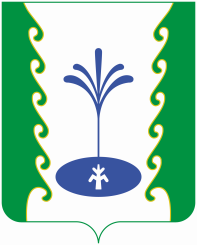 